ART MOBLE CENTRE, S.L. – Llibreria			Tel.: 	977 420 880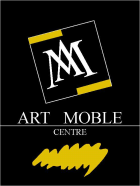 Av. Catalunya, 16 baixos				Mail:	oficina@artmoble.es43780 – GANDESA (Tarragona)					 Marqueu amb una X els Llibres que voleu encomanarLLENGUA CATALANAEls llibres de lectura de Llengua Catalana no han estat decidits encara per l’Institut. Al setembre es confirmaran i es podran encomanar.LLENGUA CASTELLANAEls llibres de lectura de Llengua Castellana no han estat decidits encara per l’Institut. Al setembre es confirmaran i es podran encomanar.LLENGUA ANGLESAHISTÒRIAHISTÒRIA DE LA FILOSOFIAFUNCIONAMENT DE L’EMPRESA I DISSENY DE MODELS DE NEGOCIMATEMÀTIQUES (HUMANÍSTIC-SOCIAL)MATEMÀTIQUES (CIENTÍFIC-TECNOLÒGIC)HISTÒRIA DE L’ARTGEOGRAFIAQUÍMICAFÍSICABIOLOGIAGEOLOGIA I CIÈNCIES DE LA TERRATECNOLOGIA I ENGINYERIA 2LITERATURA CATALANA DE MODALITATEls llibres de lectura de Literatura Catalana de Modalitat no han estat decidits encara per l’Institut. Al setembre es confirmaran i es podran encomanar.LLATÍGRECLITERATURA CATALANA DE MODALITATEls llibres de lectura de Literatura Castelllana de Modalitat no han estat decidits encara per l’Institut. Al setembre es confirmaran i es podran encomanar.Un cop emplenat el formulari, deseu el document al vostre ordinador i el podeu enviar adjunt per email a oficina@artmoble.es, o deixar-lo directament a la Llibreria.Quan ens envieu el formulari heu d’adjuntar una còpia del resguard del pagament de la quota de l’AMPA, que s’abonarà únicament al banc amb el format “passarel·la” que podreu trobar a la web de l’AMPA. Amb aquesta quota s’inclou un descompte del 10% aplicat en el moment del pagament i l’entrega d’una agenda d’obsequi. Per tal d’avisar de la disponibilitat dels llibres, us enviarem un correu amb la data a partir de la qual els podreu recollir. El pagament de la comanda s’efectuarà directament en recollir els llibres amb efectiu, targeta o amb una transferència bancària que ens haureu d’avançar abans de la recollida.Les comandes són en ferm, no s’acceptaran devolucions.COMANDA DE LLIBRES 2023/2024 –  INSTITUT TERRA ALTA2n BATData:Nom:Cognoms:Població:Adreça:Tel.:Mail:Remor 2. Llengua Catalana i literatura — Ed. Teide978843075458848.90 €Pasaje 2. Lengua Castellana y Literatura. Bachillerato — Ed. Teide978843075403848.90 €Advantage for Batxillerat 2. Ed Burlington Books (Student’s book)978992530123234.95 €Advantage for Batxillerat 2. Ed Burlington Books (Workbook)978992530127022.20 €A foreigner in New York — Ed. Burlington Books97899634689808.40 €The great gatsby — Ed. Oxford Bookworms, Stage 5978019462116811.80 €Història — Ed. Vicens Vives978846829569539.90 €NOESI. Textos de Filosofia 2 – Ed. Barcanova978844896180016.95 €Funcionament de l’empresa i disseny de models de negoci – Ed. McGraw978844863775037.96 €Matemàtiques aplicades978844896165748.25 €Matemàtiques978844896162648.25 €Història de l’Art (Llibre de consulta + Quadern d’activitats)978846829575639.90 €Geografia – Ed. Barcanova + Llicència978844896174948.25 €Química en Context 2n BAT978842187455446.20 €Física 2n Batxillerat. Sèrie Observa Santillana Grup Promotor, Projecte saber fer978849130238445.95 €Biologia 2n Batxillerat. Sèrie Observa Santillana Grup Promotor, Projecte saber fer978849130276645.95 €Ciències de la terra i del medi ambient – Editorial Castellnou978841740619644.90 €Tecnologia i enginyeria – J. Joseph Gual978844863840537.96 €Llengua i cultura llatines 1-2, Editorial Casals SA978842187473856.10 €Ovidi, METAMORFOSIS – Ed. La Magrana978841901317018.90 €Plaute, La comèdia de l’olla. Bernat Metge essencial978849859354912.50 €Diccionari il·lustrat llatí-català / català-llatí978849974234224.95 €Homer, La Ilíada, Editorial La Magrana (No comprar fins començar el curs)978841901325518.90 €Diccionari Vox Grec Clàssic-Català (No comprar fins començar el curs)978849974235924.95 €